Unit 4 Lesson 10: Comparemos dibujosWU Preguntas sobre nosotros: ¿Mascotas? (Warm up)Student Task Statement1 Tajadas de manzana para un pícnicStudent Task Statement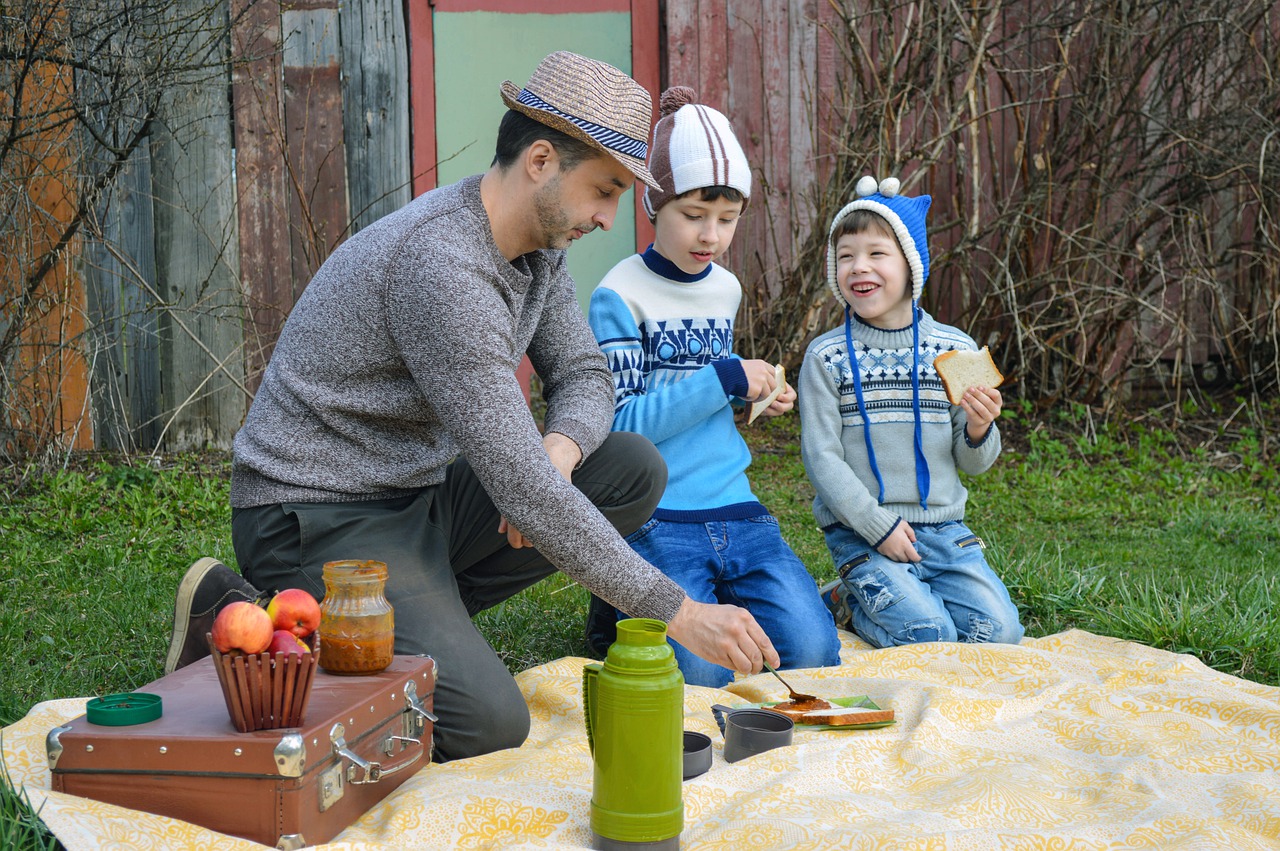 Había 3 tajadas de manzana en el pícnic.El papá de Tyler trajo 5 tajadas de manzana más al pícnic.¿Cuántas tajadas de manzana hay ahora?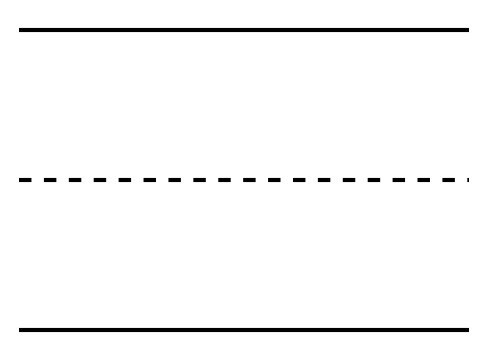 Activity Synthesis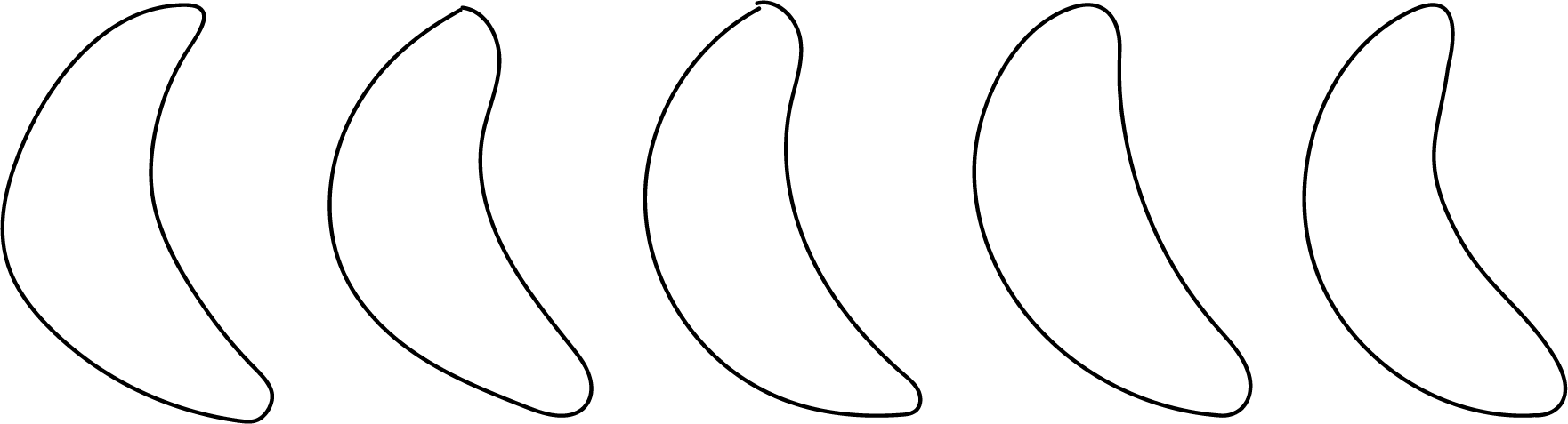 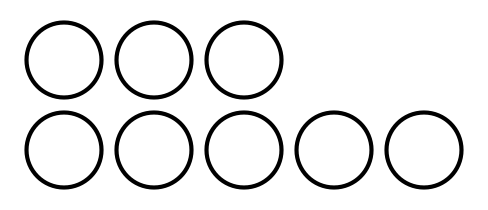 2 Comparemos dibujosStudent Task StatementAndre y Noah hicieron dibujos para mostrar lo que ocurrió en el problema-historia.Andre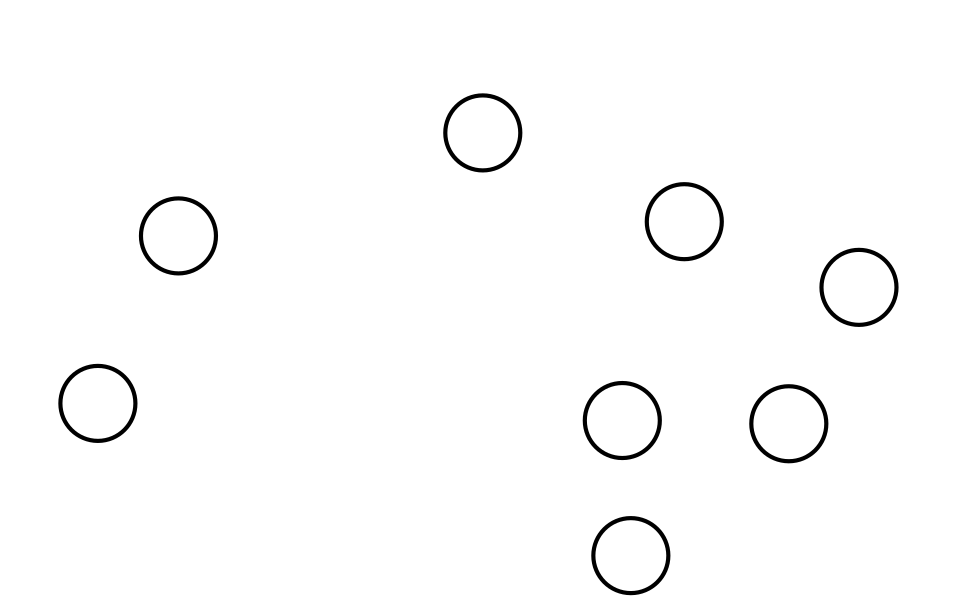 Noah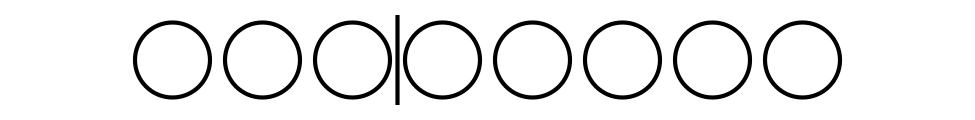 3 Conozcamos “Bingo: Suma y cubre”Student Task StatementEscoge un centro.Bingo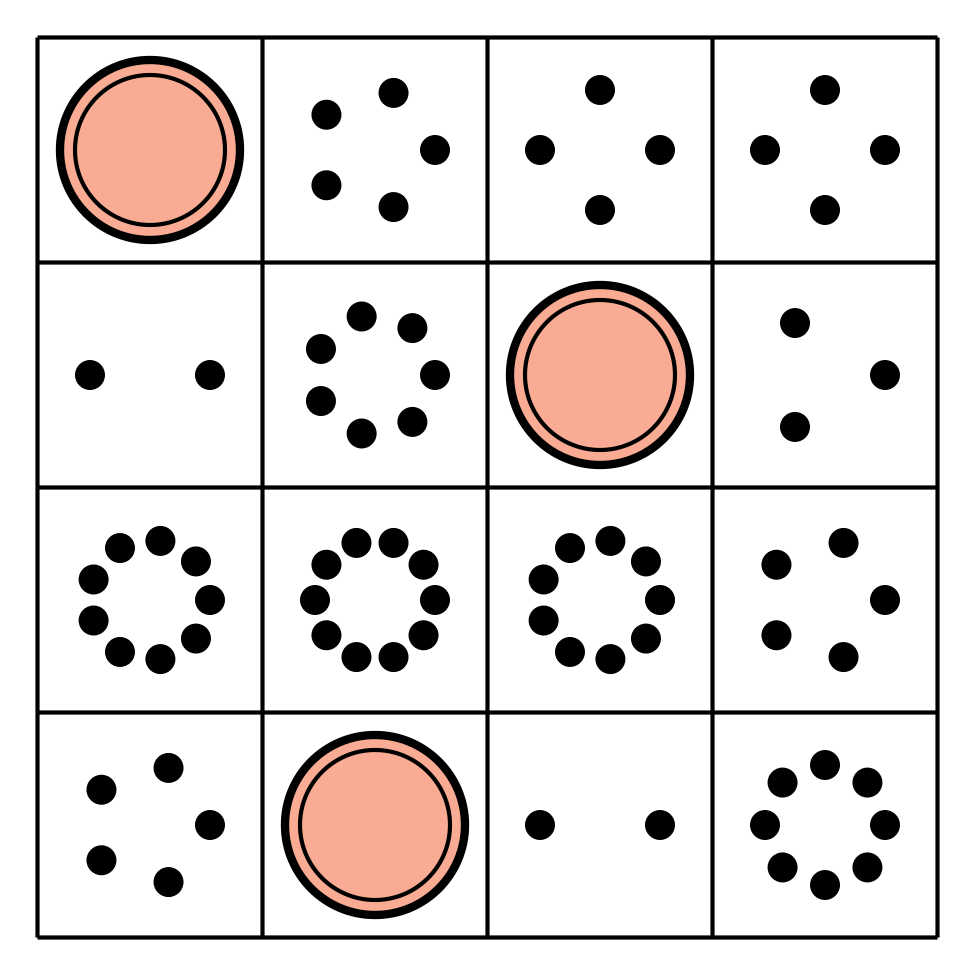 Dedos matemáticos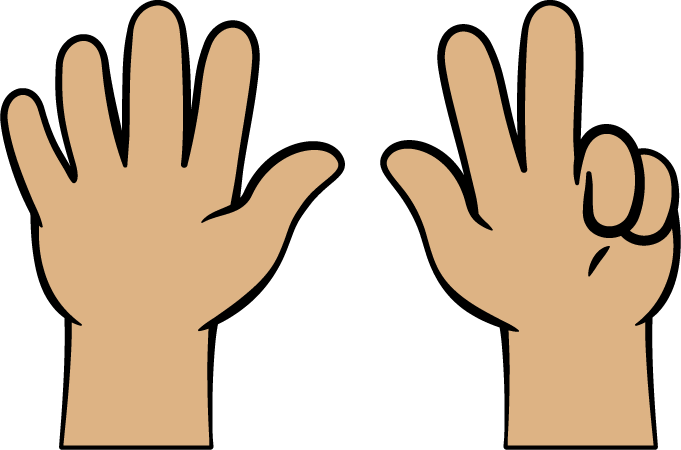 Torres para restar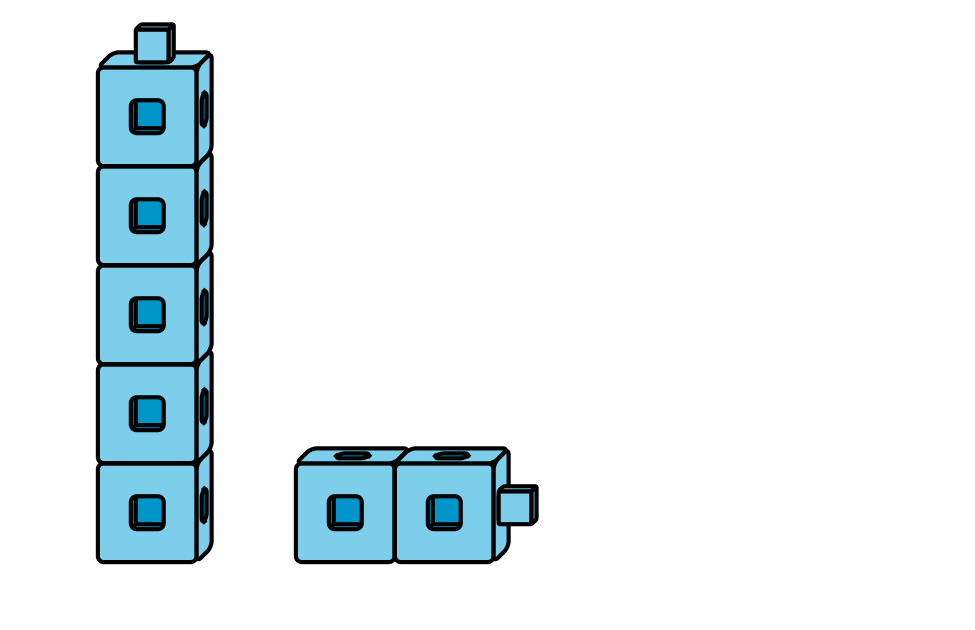 Tableros de 5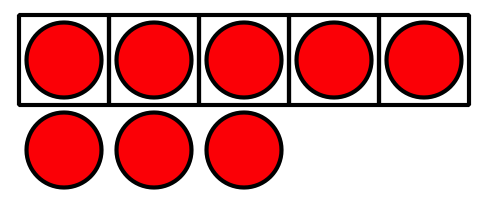 Historias matemáticas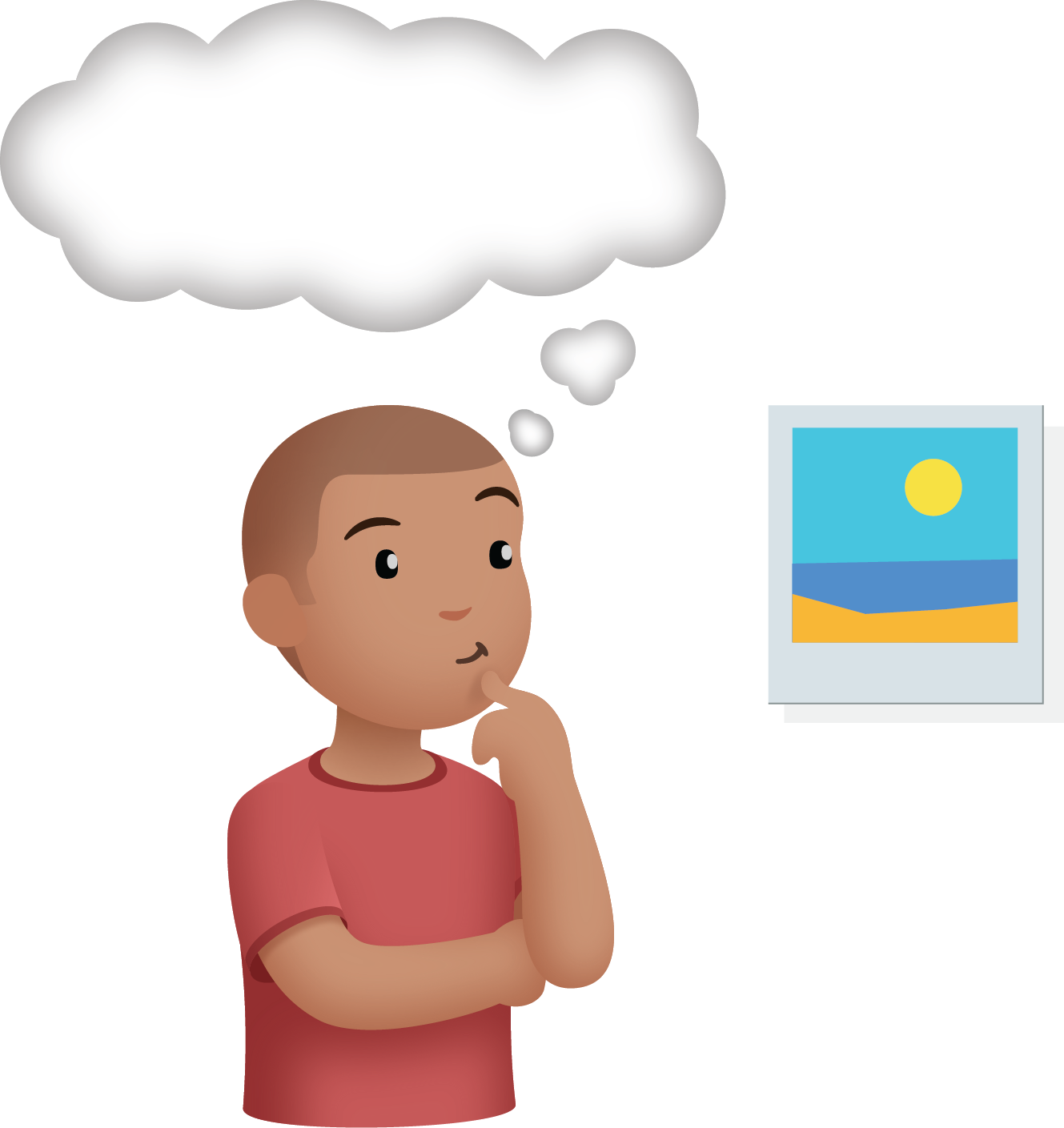 Contar colecciones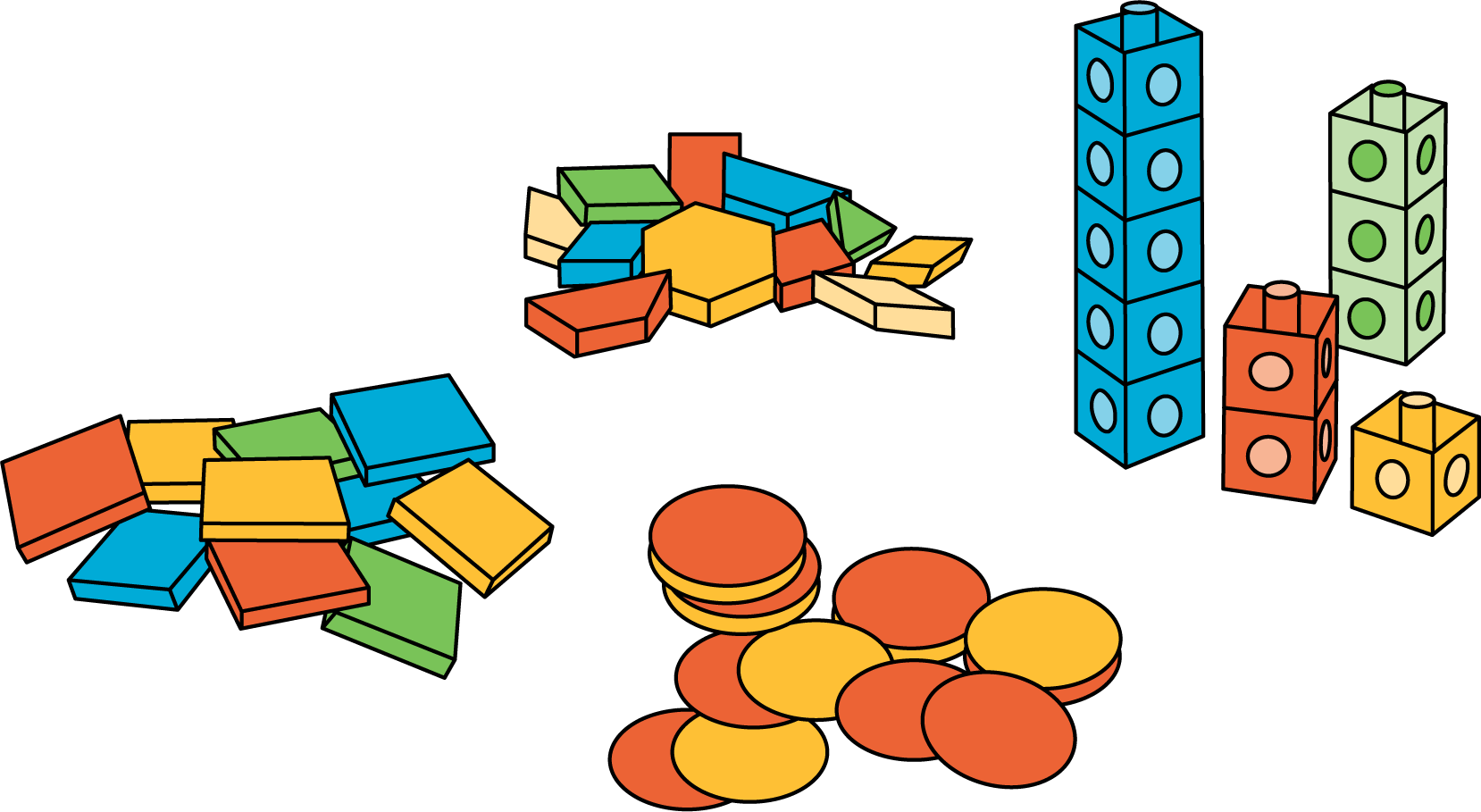 Images for Activity Synthesis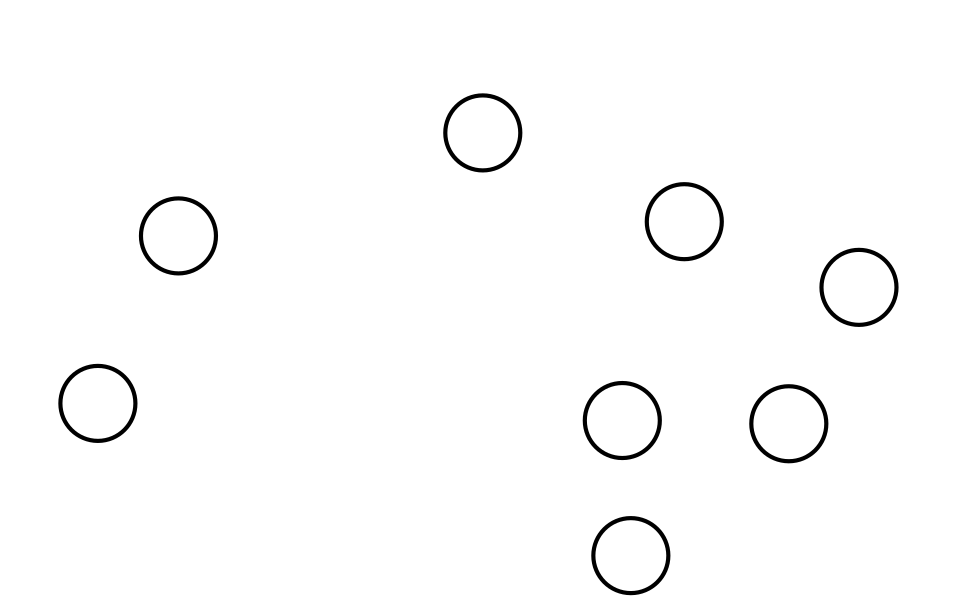 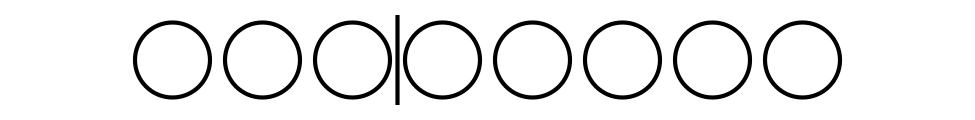 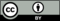 © CC BY 2021 Illustrative Mathematics®